UDRUŽENJE “SEKSIN”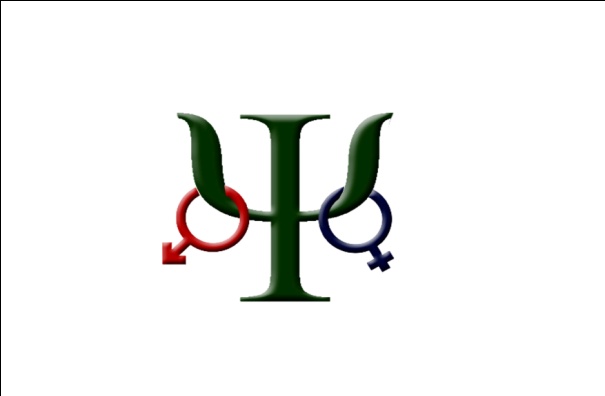                                               Resavska 78                                              mob.tel.: +381 (0)63 861 83 72 	      e-mail: sexin.seksin@gmail.com	 PIB: 106504345	                                               račun: 160-332846-56 kod                                                   INTESA BANKA ad Beograd	      Formular za učlanjenjeOvim postajem član / članica NVO “Seksin”.Vrste članstva / moguće je izabrati više opcija /􀂉 Član / članica koji podržava rad i aktivnosti NVO “Seksin “􀂉 Stručni saradnik/ica koji je spreman/a da radi kao edukator/edukatorka na projektima􀂉 Vršnjački edukator / edukatorka􀂉 Član / članica organa uprave, odgovoran/a za specifične zadatkePrava člana / članice• Članovi “Seksin“ organizacije dobijaju redovne informacije o radu “ Seksin“mreže – o projektima, dešavanjima, itd. Mail-om ili na drugi način• Članovi “Seksin“ učestvuju jednom godišnje u radu Skupštine organizacije• Članovi “Seksin“ mogu biti uključeni u aktivnosti i projekta “Seksin “organizacije kao volonteri ili ukoliko je moguće, kao plaćeni saradnici na projektu• Članovi “Seksin“ plaćaju godišnju članarinu od 20 evra u dinarskoj protivvrednosti, i ako žele mogu da podrže rad NVO“Seksin “ donacijom na sledeći žiro račun: “Seksin “,račun: 160-332846-56 kod INTESA BANKA ad Beograd Podaci o članu / članiciIme i prezime: ____________________________ Godina rođenja: _________________Adresa: _______________________________________________________________Profesija: _______________________________________________________________Gde radite : _____________________________________________________________Horoskopski znak/podznak:______________________________________________Broj telefona:__________________________________________________Datum: ________________________                           Potpis: _________________________                                                                  Potpis  Predsednika :_______________________